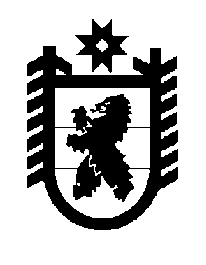 Российская Федерация Республика Карелия    ПРАВИТЕЛЬСТВО РЕСПУБЛИКИ КАРЕЛИЯРАСПОРЯЖЕНИЕот  7 марта 2017 года № 128р-Пг. Петрозаводск Рассмотрев предложение Государственного комитета Республики Карелия по управлению государственным имуществом и организации закупок, учитывая решение Совета Прионежского муниципального района от 20 декабря 2016 года № 6 «Об утверждении Перечня объектов государственной собственности Республики Карелия, предлагаемых для передачи в муниципальную собственность муниципального образования «Прионежский муниципальный район Республики Карелия», в соответствии с Законом Республики Карелия от 2 октября 1995 года № 78-ЗРК 
«О порядке передачи объектов государственной собственности Республики Карелия в муниципальную собственность» передать в муниципальную собственность Прионежского муниципального района от Министерства образования Республики Карелия учебник О.И. Алонцевой, 
О.Н. Серебрянниковой «Карельский язык» (ливвиковское наречие)  для 
5 класса в количестве 5 экземпляров общей стоимостью 1900 рублей. Временно исполняющий обязанности
 Главы Республики Карелия                                                   А.О. Парфенчиков